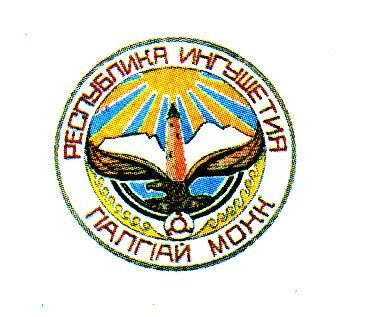 ГIАЛГIАЙ   РЕСПУБЛИКА ЗАКОНПроизводстваи пайда эцарехен йиссача нувхий хьакъехьаТIаийцадГIалгIай РеспубликаХалкъа Гуллама				                         2016 шера 26 мае Корта 1. Юкъара кхетамашСтатья 1. Керттера кхетамашУкх Закона пайда эц «Производства пайда эцарах ийиссача нувхех» долча 1998  шера 27 июнерча  №89-РЗ йолча белгалдаьча  кхетамех а (дIахо - №89-ФЗ йола Федеральни закон)  иштта  Iобелгалдаьча  керттерча  кхетамех а:гIишлош  хьалхарах а  дIаяхарах а хьахинна нувхаш - гIишлош яра бийдалах материалех, изделейх гIишлош, сооруженеш, инженерни коммуникацеш, промышленни объекташ хьалъеш, йохаеш, дайоахаш, вIашагIйоахаш,  реконструкци еш,  тоаеш йиса нувхаш;коарчама нувхаш – шоай юххьанца ханна куцаш деррига  а е цхьа дакъа  лелаеча бийдал дIадаьнча  коарчамаш, царех шозлагIа бийдал е  шозлагIа дола  рузкъан ресурсаш санна пайда эцар экономически овсаре  оттам  болаш;шозлагIа дола рузкъан ресурсаш -  производствай пайда  эцара нувхаш, юхьдухьал е  совнагIа чакхъйоахаш,  шозлагIа пайда эца аьттув а болаш;шозлагIа  йола бийдал – шозлагIа дола юха  чакхдаьха  (чакхдаьха) рузкъан ресурсаш шоай  хьакъехьа технически аьттув а  экономически оттаме а  хилар долаш;къаьста нувхаш  гулъяр -  тайп-тайпара нувхаш  гулъеш,  тайп-тайпара нувхаш ханна лораяр  цар  оттаяьча,  физически боарамашка а  агрегатни хьалашка а,  кхераме  хилара оттаяьча  классашка, дIахо йодача хана вахара  аргIанга а  йолча  технологешка а  хьаеннача царех  пайда эцар,  зене ца хилийтара  хIалак яри; нувхаш Iокхувса  санкционированни  йоаца кхалаж – нувхаш Iокхувса  белгалданза  дола,  уж  латташ дола доазув;чIоагIа йола коммунальни нувхаш  гулъяра  майда – лаьрххIа,  гонахьара среда лорадара  законодательствах а  бахархой  санитарно-эпидемиологически  моаршон коачо ярах а долча  законодательствас   дIадехарашца  нийса, ханна  цига  чIоагIа  йола коммуникальни нувхаш 11 беттал дукхагIа йоацача  хан-юкъа лоаттаергйоалаш, дIахо йодача хана  утилизаци е, зене хургйоаца Iалашо еш,  транспортировка е белгалъяь моттиг. Статья 2. Нувхаш лелаярца  дувзаденна дола ГIалгIай Республика  законодательство 1. Нувхаш лелаярца дувзаденна дола ГIалгIай Республика  законодательства кIийле  хинна латт Российски Федераци  Конституци,             №89–ФЗ йола Федеральни закон, кхыдола  федеральни законаш, кхыйола  федеральни боарама  бокъан актий положенеш, из  латт ГIалгIай Республика Конституцех, укх Законах, царца нийса тIаэцача ГIалгIай Республика  кхыйолча боарама бокъон  актаех.2. Укх Законо дIа-хьа  нийсъяц радиоактивни нувхашца, биологически нувхашца, лорий  дарбан нувхашца, озонови чкъор (пордув) йохаеча веществашца (нагахьа санна цу тайпара веществаш шоай  потребительски куцаш дIадаьннача  продукце дакъа хилар ца  лаьрхIача),  атмосфере зене йола веществаш аратувсар,  бIеха а зене а   веществаш хин  объекташка чутувсар а йола  юкъ-моттигаш,  аргIа йолча федеральни законаша а  кхыйолча  боарама юакъон акташца  дIа-хьа нийсъеш хиларах.3. Iаьржача а бос болча  металлех йиссараш,  гулъярца, лелаярца,  чакхъяхарца маьхала яхарца а хула  юкъ-моттигаш  дIа-хьа  нийсъю  арг1а йолча федеральни законодательстваца, Г1алг1ай Республика  закодательстваца,  укх Закона I2  статьяс белгалъяь моттигаш ца лаьрхIача.Корта 2. Нувхаш лелаяра даькъе ГIалгIай Республика    паччахьалкхен Iаьдала органий  полномочешСтатья 3. Нувхаш лелаяра даькъе ГIалгIай Республика Халкъа Гуллама  полномочешНувхаш лелаяра даькъе ГIалгIай Республика Халкъа Гуллама  полномочешца да:1) нувхаш лелаяра даькъе ГIалгIай Республика  законаш а боарама  бокъон акташ  а  тIаэцар;2) аргIа йоалча республикански бюджета  юкъе  нувхаш лелаяра даькъе  региональни  программашта финансироване  боарам  дIачоагIбар;3)  нувхаш лелаяра  даькъе дола ГIалгIай Республика закона  кхоачашдара  тIахьожам  лоаттабар.Статья 4. Нувхаш лелаяра  даькъе йола  ГIалгIай Республика Правительства  полномочешНувхаш лелаяра  даькъе йола  ГIалгIай Республика Правительства  полномочешца да:1) ГIалгIай Республика доазон тIа нувхаш лелаяра  даькъе  паччахьалкхен политика  дIахьоча  дакъа лацар; 2) ГIалгIай Республика боарама  бокъон  акташ тIаэцар, цу  даькъе чIоагIа  йола  коммунальни  нувхаш лелаярца  региональни  операторий  къахьегам   (дIахо – региональни оператораш) белгалбара  бокъонаш оттаеш, уж кхоачашъяра тIахьожам  лоаттабар;3) нувхаш лелаяра  даькъе йола ГIалгIай Республика  паччахьалкхен Iаьдала уполномоченни  кхоачашдара орган  белгалъяр (дIахо – уполномоченни  орган);4)  нувхаш лелаяра  даькъе йола паччахьалкхен  программаш вIашагIтохар а  кхоачашъяр а, цу  даькъе коммунальни чIоагIа нувхаш  а йолаш;5) физически  лицашкара, цар  доалахьа йолча  кечалех хьаяънна  бос болча  метталий оатхалаш ГIалгIай Республике  дIаэца могадаь  бос болча  метталий куций перечень дIачIоагIъяр;6) нувхий  региональни кадастр лелаяра  аргIа дIачIоагIъяр;7) коммуникальни чIоагIа нувхаш  гулъяра  боарамаш оттадар;8) ГIалгIай Республика  паччахьалкхен Iаьдала  нувхаш лелаяра даькъе кхоачашдара органаштеи региональни оператораштеи юкъе беча барта  чулоацами аргIен коммунальни чIоагIа нувхаш гулъяра а  транспортировка яра а  тергаш яра  условеши оттаяр;9) нувхаш лелаяра даькъе федеральни программаш вIашагIйохкача а  кхоачашъеча а дакъа лацар;10) ГIалгIай Республике нувхаш лелаяра  даькъе  предпринимательски,  инновационни а  кхыбола а  къахьегам  дегIабоалабара новкъостал дар;11)  нувхаш  лелаярца бувзам болаш Iаламан а техногенни а чоалхане хьаш ца  хилийтараи хиннараш  дIадахараи мероприятеш дIаяхьар вIаштIехьдакхар;12) ГIалгIай Республика  социально-экономически дегIаахара программашка лаьттах дIайохка  белгалъяь йола  чIоагIа коммунальни нувхаш кIезигъяра  мероприятей  прогнозни  гойтамаш белгалдар;13) законодательствас белгалъяь нувхаш лелаяра  даькъе йола  кхыйола полномочеш.Статья 5. ГIалгIай Республика  кхоачашдара Iаьдала  нувхаш    лелаяра даькъе йола упономоченни органа  полномочеш ГIалгIай Республика  кхоачашдара Iаьдала  нувхащ лелаяра даькъе йола упономоченни органа  полномочешца да:1) нувхаш лелаеча хана къахьегаш,  Iаламан  а  техногенни  чоалхане хьалаш ца  хилийтараи хиннараш дIадахараи  мероприятеш дIахьоча дакъа лацар;2) нувхашца, цу  даькъе коммунальни  чIоагIача  нувхвшца  къахьегарца бувзам  бола  паччахьалкхен  программаш хьаеча а  кхоачашъеча а  дакъа лацар;3)  боахама а (е)  кхыча   къахьегама  объекташка нувхаш лелаяра  паччахьалкхен  экологически  бIарга Iунал эшача  паччахьалкхен  бIарга Iунал лоаттадар;4) нувхаш лелаяра  даькъе   болча  хоама  тIакхачара  коача яр вIаштIехьдоаккхача  дакъа лацар;5) нувхаш хьахилара  боарамаш а уж  дIаоттаяра  лимиташ а  оттаяр,  юридически  лицай  а  индивидуальни  предпринимателий  а  боахама а (е)  кхыча  а  къахьегама  хьакъехьа уж  хьаяр а пайда,  эцар а,  (зIамегеи юкъереи  предпринимательства  субъекташ  ца  лаьрхIача),  региональни  экологически бIарга Iунал де  деза нувхаш цар  къахьегарца  хьахулаш  хилча;6) ГIалгIай Республика Правительствас  белгалъяча  аргIах нувхий  республиканский кадастр  лелаяр;7) нувхаш хьахиларах,  утилизаци ярах, зене ца  хилийтарах, дIаоттаярах  зIамигачеи юкъерчен предпринимательство  субъекташа  боахама а (е) кхыча  тайпара  къахьегарах объекташка хьахулаш йола нувхаш региональни паччахьалкхен экологически бIарга Iунал де дезаш хиларах  хоам  бара  аргIах лу, из  дIаялара  аргIа  оттаяри  тIахьожам  лоатабари;8)  коммунальни чIоагIа  нувхаш  лелаярах йолча тарифий тIех  бола боарам дIачIоагIбар;9) коммунальни чIоагIа  нувхаш лелаяра,  чIоагIа коммунальни нувхаш лелаяра  дIа-хьа нийсбу къахьегам кхоачашбеча  операторий ивестиционни  программаш дIачIоагIъяр;10) чIоагIа коммунальни нувхаш лелаяра  оператораша дIа-хьа   нийсбу къахьегам кхоачашбеча   производственни программаш  д1ачIоагIъяр;11) коммунальни чIоагIа нувхаш гулъяр (цу даькъе къаьст-къаьста  гулъяра)  транспортировка  яь,  чакхъяхар, утилизаци яр,  зене ца  хилитари лаьттах дIайохкари даькъе къахьегам вIаштIехьбаккхар;12) коммунальни чIоагIа  нувхаш гулъяра, (цу даькъе  къаьст-къаьста  гулъяра)  аргIа дIачIоагIъяр;13) региональни операторий  къахьегам дIа-хьа нийсбар, уж  конкурсни  къоастабара аргIа  оттаяр ца  лаьрхIача;14) нувхашца, цу даькъе коммунальни  чIоагIа нувхаш лелаярах  йола доазон схема хьаяр а  дIачIоагIъяр а;15) индивидуальни  предпринимателей, юридически лицай (зIамигеи юкъереи  предпринимательства  субъекташ  ца лаьрхIача) боахама  а (е)  кхыболча  къахьегама а  хьакъехьа  региональни паччахьалкхен  экологически  бIарга Iунал де дезача  объекташка хьахинна  нувхаш  хьахилара а уж  Iооттаяра  лимитий боарамий  амараш дIачIоагIдар;16) нувхаш лелаярца бувзам  болча даькъе  законодательствос  белгалъяь кхыйола полномочеш.Статья 6. Нувхаш лелаяра даькъе ГIалгIай Республика моттигерча шедоалдара органий  полномочешГIалгIай Республике муниципальни образованей  меттигерча  шедоалдара  органаша  кхоачашъю  нувхаш лелаяра даькъе  йола  полномочеш  федеральни законодательстваца  нийса. Корта 3. Нувхаш лелаяра  хьакъехьа  юкъара  дIадехарашСтатья 7. Нувхаш лелаяра  даькъе юридически а физически а  лицашкара,  индивидуальни  предпринимателашкара цар  къахьегача  хана  дIадехараш1. Юридически лицаш  а  индивидуальни  предпринимателаш а боахама а кхыбола къахьегам  дIахьош  хьахиннача нувхий даькъе  декхарийла ба:1) нувхаш цар  тайпашца,  кхераме  хилара  классашка хьажжа  царгара зе  даргдоацаш лоаттае  майдаш,  складаш, гулъю моттигаши  кхыйола моттигаш  хьалъяра  а пайда эцара а  кхоачо е,  иштта нувхех  бахархой могашала,  гонахьарча  средана, Iаламан ресурсашта во  Iоткъам ца  хилийтара кхоачо е;2)  нувхаш лелаярца  бIарга Iунал деча  органашца  цхьана  нувхаш лелаю а  лоаттаю а  моттигаш  белгалъе;3) ГIалгIай Республика доазон тIа  шозлагIа  чакхдоаха ресурсаш чакхдаха  шозлагIа  бийдал  хьае (тоае)  хьаяхьаш  хилча  шозлагIа дола  рузкъан  ресурсаш шозлагIа бийдал  хьае чаккхдаха  (тоае) договор хила деза, цу  хьакъехьа  хьалххе  а  хоам дIабе беза, нувхаш лелаяра даькъе Г1алг1ай Республика паччахьалкхен Iаьдала кхоачашдара  органага;4) нувхаш лелаяра  бувзам бола  авареш ца  хилийтара дIадехараш лорадар а  хиннараш дIаяхара  къахьегар а;5) нувхаш лелаярца  бувзам  бола  боарамаши  бокъонаши толхадарах, нувхаш лелаеш чIоалхане хьалаш оттарах, ГIалгIай Республика  паччахьалкхен  Iаьдала органашка а моттигерча  шедоалдара  органашка а ший  ханнахьа хоам дIабар;2. Физически лицаш декхарийла ба:1) нувхаш лелаяра хьакъехьа дола Российски Федераце законодательство а ГIалгIай Республика  законодательство лорадар, санитарно-эпидемиологически,  ветеринарно-санитарни,  экологически и  кхыдола а  нувхаш  лелаярца бувзам бола   боарамаши бокъонаши  лораяр;2) нувхаш  гулъяра,  дIаяхара хьакъехьа договораш  оттадар Российски Федераце  законодательстваца  нийса;3) нувхех  гонахьарча средана а сага  могашала а во  Iоткъам ца  хилийтара  къахьегар;4) нувхаш лелаярца  бувзам  бола  боарамаши  бокъонаши толхадарах, нувхаш лелаеш чIоалхане хьалаш оттарах, ГIалгIай Республика  паччахьалкхен  Iаьдала органашка а моттигерча  шедоалдара  органашка а ший  ханнахьа хоам дIабар.Статья 8. Нувхаш гулъяра,  Iоаяра,  транспортировать дара а зене ца  хилийтара а дIадехараш1. ГIалгIай Республика  доазон тIа  коммунальни чIоагIа  нувхаш гулъяра (цу даькъе  къаст-къаста  гулъяра) аргIа белгал а ю  дIа а  чIоагIъю Г1алг1ай Республика Правительствос,  нийса хила  еза  экологически, санитарни  дIадехарашта а  кхыдолча  гонахьара среда лорадара, сага могашал  лораяра дIадехарашта.2.  Поселеней  (городской округий) доазон тйа  коммунальни чIоагIа нувхаш чаккъяха а  лаьттах дIайохка а эшаш  дола хьалаш деце, коммунальни чIоагIа  нувхаш гулъяра майдаш тIа. Уж  майдаш вIаштIехьайоах поселеней (городской  округий)  моттигерча шедоалдара органаша.3. Нувхаш зене  ца хилийтара  къахьег  лаьрххIача организацеша, санитарно-эпидемиологически,  ветиринарно-санитарни, экологически  боарамашцеи  бокъонашцеи нийса.4. Федеральни законодательстваца нийса дийхка да  нувхаш цIерах  йоагаяр, массе а  тайпарча хин чу  чутовсар,  цу хин  бердашта уллув,  ша тIа,  лаьттан тIа  Iооттаяр.5. Нувхашта  транспортировка ю цу  гIулакха лаьрххIа кийчъяьча  транспортни  средствашца, Российски Федераце законодательстваца  нийса.6. Дийхка да:1)  санкционированни  йоацача кхалаж тIа нувхаш  Iотассар а  лоаттаяр а;2) лаьтташ  бIехдар.Статья 9. Нувхаш  лоаттаярах  дIадехараш1. Нувхаш лелаю объекташ хьаяр, эксплуатаци  яр а  эксплуатаци  ечара соцаяр а  кхоачашду Российски Федераце законодательстваца  нийса.2. Нувхаш дIаоттаю  объекташ гонахьа  карт яь е кхыча  тайпара нах,  хьайбаш  тIакхачар,  чакхдовлар  лаьгIдеш белгало  яь хила  еза.3. Доазув  доалахьа  дар  е  арендатор  (лаьттан даькъа бокъо яр), цига нувхаш Iокхайса е йита хилча, уж болх беча граждански  законодательстваца нийса  доалахьа яха  ховш веце,  декхарийла ва  ший  доазон тIа нувхащ  ца  хилийта  е уж нувхаш цу  гIулакха  санкционированни йолча  моттиге  дIаяхьа.Статья 10. ГIишлош хьалъеш е  дIайоахаш хьахинна нувхаш  лелаярца  дIадехараш1. ГIишлош еш а  дIайоахаш а хьахинна нувхаш   объекташка къаст-къаста  хьагулъя цхьа  куц долча  боараме, гIишлош яра а  дIаяхара а  нувхаш лелаяра  технологически регламентаца нийса.2. ГIишлош яреи  дIаяхареи нувхаш   дIахо йодача  хана уж  чакхъяхара  новкъарле ергйолча  тайпара  вIашагIтатохар мегийташ дац.3. ГIишлош  яра а  дIаяхара а  объекташка  гIишлош яра а  дIаяхара а  нувхаш  ханна лоаттаяр  могаду  лаьрххIа  цу  гIулакха  балхаш дара  проекташка (гIишлош  яра  проекташка)  белгалъяча  моттигашка,  «Гонахьара среда  лорадар» разделе а  гIишлош яра,  реконструкци яра,  тоаяра, дIаяхара а  проекташка  белгалдаьча боарамашка  (гIишлош  яра а  дIаяхара а нувхаш лелаяра  технологически регламенташца нийса).Статья 11. Тишъенна  автомобильни  чархаш, хьамча-технически изделеш, хьамча-технически нувхаш  лелаяра  дIадехараш1. Автомобильни хьамча-технически чархаш  а хьамча-технически нувхаш   а производственни декхарашта пайда  ца эцаш бола  юридически лицаш индивидуальни  предпринимателаши  декхарийла ба уж  дIаяла,  нувхаш  лелаяра  даькъе  къахьега  лицензи  йолча  нахага.2. Тишъенна  автомобильни  чархаш, хьамча-технически изделеш а  хьамча-технически производства нувхаш  чакхъяха  дIаяхьалехьа  бетон  йиллача  е  асфальт биллача  майдан тIа лоаттае еза, цIера  духьала  кхерамзле лорае а  тIайоттара -  Iойоассаяра балхаш деча  хана  цIарацIурех пайда  эца а аьттав хургболаш.Статья 12. ГIалгIай Республика  доазон тIа дIаэца моагаяьча  бахача физически наьха доалахьарча кечалех пайда эцача хана хьахинна бос болча металлий ехача нувхии переченьГIалгIай Республика  доазон тIа дIаэца моагаяьча  бахача физически наьха доалахьарча кечалех пайда эцача хана хьахинна бос болча металлий ехача нувхии перечень, дIачIоагIъю ГIалгIай Республика  Правительствос ший соцамца, федеральни законодательстваца нийса.Корта 4. Нувхаш лелаяра даькъе экономически дIа-хьа нийсдарСтатья 13. Нувхаш лелаярца йола программаши нувхаш лелаяра доазон схемеи1. Нувхаш хьахилар кIезигдара, шозлагIа пайда эца бийдал царех хьаяра, гонахьарча средана Iоткъам бар лаьгIдара е ца хилийтара вIаши бувзам болаш вIаштIехьдаккхара, Iилман-технически, социальни экономически мероприятей кIийле хинна я нувхаш лелаяра ГIалгIай Республика  паччахьалкхен программаш а доазон схема а.2. Нувхаш лелаяра доазон схема вIашагIъйолл, Российски Федераце Правительствос оттадаьча нувхаш лелаяра доазон схема оттама а чулоацама а дIадехарашца нийса.3. Нувхаш лелаяра ГIалгIай Республика  паччахьалкхен программаш хьаю нувхаш лелаяра доазон схема, доазон планироване документий, нувхаш лелаяра дикагIча, тIакхоаче йолча технологей терко еш.Статья 14. Нувхаш лелаяра къахьегама экономически новкъостал дар1. Федеральни законодательстваца нийса, нувхаш лелаяра даькъерча къахьегама экономически новкъостал ду из цар къахьегам бахьан долаш нувхаш хьахулача индивидуальни предпринимателашта, юридически лицашта, цар нувхаш, кIезигах хилийтара технологеш юкъейоалайой сихонца амортизацех пайда эце, цар нувхаш лелаяра къахьегам кхоачашбеш лоаттаярах боаккха мах кIезиг а беш.2. Нувхаш лелаярца болча къахьегамах экономически новкъостал ду Российски Федераце законодательствос а ГIалгIай Республика  законодательствос белгалъяьча кепе.3. Паччахьалкхен новкъостал дар кхоачашду Российски Федераце законодательстваца нийса.4. Экономически новкъостал дарца да нувхаш лелаярца, нувхаш къаьст-къаьста гулъярга хьежжа тарифашта дифферинцировани еш, цун условеш ГIалгIай Республика  Правительства акташка д1а а оттаеш.5. Нувхашта утилизаци еш, цу даькъе керда технологеш хьаеш Iилман-тохкама, опытно-конструктореи даькъе къахьегаш, иштта нувхашта утилизаци хьаю оборудовани еш, Iалам лорадара мероприятеш еш къахьегача юридически лицашта а индивидуальни предпринимателашта ГIалгIай Республика  законодательстваца нийса республикански бюджете луча налогех льготаш лу, нагахьа санна цар боахама къахьегаш, цу даькъе нувхашта утилизаци ярах цар шоаш арахийцача производства  шера боарамга диллача, маьхага хьежача 70 процентал кIезигах еце.Корта 5. Нувхаш лелаяра вIаштIехьдаккхара кIийленашСтатья 15. Нувхий региональни кадастр1. Нувхий региональни кадастра юкъе я нувхий классификационни каталог, нувхаш лоаттаяра, Iоаяра, чакхъяхара, утилизаци яра, зене ца хилийтара реестр, нувхаш гулъеш а транспортировка еш а къахьегача юридически лицаи индивидуальни предпринимателии перечень, ГIалгIай Республике пайда эца нувхаш лелаяра, пайда эцареи зене ца хилийтареи технологейх йола данней банк.2. Нувхий региональни кадастр лелаю ГIалгIай Республика  моттигерча шедоалдара органаша а иштта нувхаш лелаярца къахьегача юридически лицаша хьаденнача данней кIийлен тIа.3. Нувхий региональни кадастр лелаяра аргIа дIаоттаю ГIалгIай Республика  Правительствос.Корта 6. Нувхаш лелаяра даькъе дола законодательство толхадарах хула бехктокхамСтатья 16. Нувхаш лелаярца бола бехктокхам Федеральни законаша, ГIалгIай Республика  боарама бокъон акташа нувхаш лелаярца дола дIадехараш толхадарах дисциплинарни, административни угооловни е гражданско бокъон бехктокхам оттабу, Российски Федераце законодательстваца нийса.Корта 7. Чакхен положенешСтатья 17. Ер Закон низаца  чIоагIдаларЕр Закон низаца чIоагIденна болх бе долалу ер официально кепатеха итт  ди чакхдаьннача  дийнахьа денз.ГIалгIай  Республика                  Мехкда              		                                          Евкуров Ю.Б.                  г. Магас         2016 шера   «___» _________        	        №____